“AÑO DEL DIÁLOGO Y LA RECONCILIACIÓN  NACIONAL”BASES	PROCESO N° 006 - 2018/GOB.REG.HVCA/GSRT	CONVOCATORIA A CONCURSO PÚBLICO PARA CONTRATO A PLAZO INDETERMINADO DE LABORES DE NATURALEZA PERMANENTE, BAJO EL REGIMEN D.L. N° 276“PROFESIONAL PARA LA GERENCIA SUB REGIONAL DE TAYACAJA”.GERENCIA SUB REGIONAL TAYACAJAPROCESO N° 006 - 2018/GOB.REG.HVCA/GSRTGENERALIDADESENTIDAD CONVOCANTENombre	: GERENCIA SUB REGIONAL DE TAYACAJARUC N°	: 20486991110OBJETO DE LA CONVOCATORIAEstablecer los procedimientos, requisitos, condiciones y disposiciones que regulen el Concurso de Provisión Abierto de Plaza en la modalidad de Contrato bajo el régimen del Decreto Legislativo Nº 276, para coberturar la Plaza Vacante de Profesional (Administrativo): de conformidad con el Decreto Legislativo 276 Ley de Bases de la Carrera Administrativa y su Reglamento aprobado por Decreto Supremo Nº 005‐90‐PCM; Ley Nº 30693 ‐ Ley de Presupuesto del Sector Público del 2018, y demás dispositivos que regulan el ingreso a la Administración Pública, garantizando la neutralidad y transparencia en la conducción y desarrollo del mismo.FUENTE DE FINANCIAMIENTOFuente Financiamiento		: 1 Recursos OrdinariosRubro				: 00 Recursos OrdinariosEspecífica de gastos		: 24.11.13BASE LEGALConstitución Política del EstadoDecreto Legislativo 276 Ley de Bases de la Carrera Administrativa.Ley Nº 28175, Ley Marco del Empleo PúblicoDecreto Supremo 005‐90‐PCM Reglamento de la Ley de Bases de la Carrera Administrativa.Ley N° 27444, Ley del Procedimiento Administrativo General y su modificatoria Decreto Legislativo N° 1246.Decreto Supremo Nº 006-2017-JUS, que aprueba el Texto Único Ordenado de la Ley Nº 27444 – Ley de Procedimiento Administrativo General.Ley Nº 30693 Ley del Presupuesto del Sector Público para el Año 2018.Ley Nº 28411, Ley General del Sistema Presupuestario del Sector Público NacionalResolución Ministerial Nº 816-2011-EF/43 y modificatorias.Ley Nº 30057 Ley de Servicio Civil – SERVIRResolución de Presidencia Ejecutiva N° 061-2010-SERVIR/PE, modificada por Resolución de Presidencia Ejecutiva N° 107-2011-SERVIR/PE.Resolución de Presidencia Ejecutiva N° 0312-2017-SERVIR/PE.Resolución de Presidencia Ejecutiva N° 0313-2017-SERVIR/PE.Resolución de Presidencia Ejecutiva N° 0330-2017-SERVIR/PE.II. CARACTERÍSTICAS DEL PUESTO Y/O CARGOIII. PERFIL DEL PUESTO Ing. Zootecnista (*) Para conocimientos para el puesto y/o cargo no requiere constancias.IV. CONDICIONES ESENCIALES DEL CONTRATOV. CRONOGRAMA Y ETAPAS DEL PROCESOVI. FACTORES DE EVALUACIONLos factores de evaluación dentro del proceso de selección tendrán los siguientes puntajes:VII. DE LA CALIFICACIÓNCada Etapa de Evaluación es eliminatoria, debiendo el postulante alcanzar el puntaje mínimo aprobatorio señalado para pasar a la siguiente etapa.El proceso de selección se llevará a cabo a través del Comité designado por la Gerencia. 1. Estudios de Especialización Cada curso de especialización debe tener no menos de 12 horas de capacitación y los diplomados no menos de 90 horas lectivas (por tanto los certificados deben indicar el número de horas lectivas, para ser tomadas en cuenta), cabe precisar que se considerarán los estudios de especialización relacionados con el servicio materia de la convocatoria.2. CursosComprende aquellos cursos u otras actividades de formación académica menores de 12 horas. VIII. DOCUMENTACIÓN A PRESENTARLas personas que desean postular, deberán considerar las precisiones descritas a continuación: Registrarse en la Institución convocante (de carácter obligatorio). De no realizarse dicho registro, el Currículum Vitae presentado será considerado NO ADMITIDO al proceso de selección.Presentar los formatos siguientes, que se adjunta en las Bases debidamente llenados, sin enmendaduras, firmados y con huella digital en original, de lo contrario la documentación presentada quedará DESCALIFICADA: a Anexo Nº 01 : Contenido de Hoja de Vida. b Anexo Nº 02 : Declaración Jurada de no tener inhabilitación vigente según RNSDD.c Anexo Nº 03 : Declaración Jurada de no tener deudas  por concepto de alimentos. d Anexo Nº 04 : Declaración Jurada de Nepotismo (D.S. Nº034-2005-PCM). e Anexo Nº 05 : Declaración Jurada de antecedentes policiales, penales y de buena salud.La información consignada en los Anexos Nº 02, 03, 04, 05 tienen carácter de Declaración Jurada, siendo el POSTULANTE responsable de la información consignada en dichos documentos y sometiéndose al procedimiento de fiscalización posterior que lleve a cabo la entidad.El postulante presentará la documentación sustentatoria en el orden que señala el Formato del Anexo Nº 01 Contenido de Hoja de Vida (I. Datos Personales, II. Estudios realizados, III. Cursos y/o Estudios de Especialización y IV. Experiencia Laboral). Dicha documentación deberá satisfacer todos los requisitos indicados en el Perfil del Puesto, caso contrario será considerado como NO APTO.En el contenido del Anexo Nº 01, el postulante deberá señalar el N° de Folio que contiene la documentación que sustente el requisito señalado en el Perfil del Puesto.La documentación en su totalidad (incluyendo la copia del DNI al inicio y  los Anexos 01, 02, 03, 04, 05, deberá estar debidamente FOLIADA en número, comenzando por el último documento.  No se foliará el reverso o la cara vuelta de las hojas ya foliadas, tampoco se deberá utilizar a continuación de la numeración para cada folio, letras del abecedario o cifras como 1º, 1B, 1 Bis, o los términos “bis” o “tris”. De no encontrarse los documentos foliados de acuerdo a lo antes indicado, asimismo, de encontrarse documentos foliados con lápiz o no foliados o rectificados, el postulante quedará DESCALIFICADO del proceso de selección.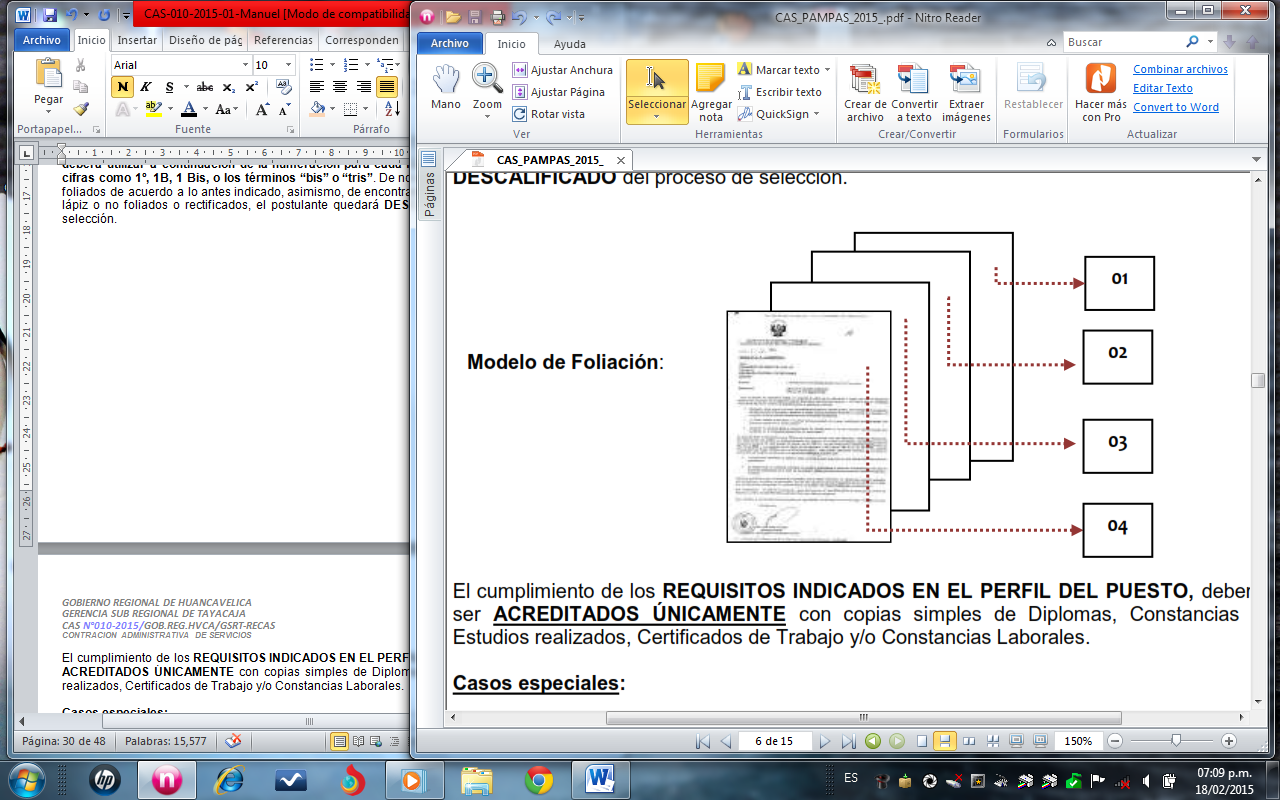 El cumplimiento de los REQUISITOS INDICADOS EN EL PERFIL DEL PUESTO, deberán ser ACREDITADOS ÚNICAMENTE con copias simples de Diplomas, Constancias de Estudios realizados, Certificados de Trabajo y/o Constancias Laborales; grados y títulos.6. Adjuntar fotocopia legible del Documento Nacional de Identidad – DNI vigente, caso contrario el postulante quedará DESCALIFICADO del proceso de selección.7. El Currículo Vitae presentado no será devuelto al postulante.8. La recepción del Currículo Vitae  documentado será desde las 08:00 am. hasta las 17:30 horas en un sobre cerrado, en las fechas establecidas según cronograma y deberá ser presentado en secretaría de la GERENCIA SUB REGIONAL DE TAYACAJA que requiere los servicios, conforme al siguiente detalle: IX. DE LA DECLARATORIA DE DESIERTO O DE LA CANCELACIÓN DEL PROCESO1. Declaratoria de Desierto del proceso de selección:El proceso de selección puede ser declarado Desierto en alguno de los supuestossiguientes:Cuando no se presenta ningún postulante al proceso de selección.Cuando ninguno de los postulantes cumple con los requisitos mínimos.Cuando habiendo cumplido los requisitos mínimos, ninguno de los postulantes obtiene puntaje mínimo aprobatorio en cualquiera de las etapas de la evaluación del proceso de selección.2. Cancelación del proceso de selección:El proceso de selección puede ser cancelado, sin que sea responsabilidad de la entidad, en cualquiera de los supuestos siguientes:Cuando desaparece la necesidad del servicio de la entidad con posterioridad al inicio del proceso. Por restricciones presupuestales.Otros supuestos debidamente justificados.X. DE LAS BONIFICACIONES Se otorgará una bonificación del 10% sobre el puntaje obtenido en la Etapa de EntrevistaPersonal, a los postulantes que hayan acreditado ser Licenciados de las Fuerzas Armadas, de conformidad con la Ley 29248 y su Reglamento.Asimismo, las personas con discapacidad que cumplan con los requisitos para el cargo y hayan obtenido un puntaje aprobatorio, obtendrán una bonificación del 15% del puntaje final obtenido, según Ley 28164, Ley que modifica diversos artículos de la Ley 27050 – Ley de personas con Discapacidad. Deberán acreditar con la Certificación expedida por CONADIS. LA COMISION.ANEXO Nº 01FORMATO DE HOJA DE VIDAI. 	DATOS PERSONALES:     ……………………………………………………………….……. LUGAR Y FECHA  DE NACIMIENTO:……………………………………………………………………….………………………ESTADO CIVIL:			…………………..NACIONALIDAD:			…………………..DOCUMENTO DE IDENTIDAD:        DNI	      PASAPORTE	  Nº   _____________REGISTRO ÚNICO DE CONTRIBUYENTES - RUC Nº  ………………….DIRECCIÓN DOMICILIARIA:……………………………………………URBANIZACIÓN:    		………………....DISTRITO:	             		…………………PROVINCIA:            		…………………DEPARTAMENTO: 		…………………TELÉFONO:			…………………CELULAR:			…………………CORREO ELECTRÓNICO:	………………………………………………………COLEGIO PROFESIONAL:	……………………………. REGISTRO N°:		…………     PERSONA CON DISCAPACIDAD:	SÍ 		NO        	Nº   _______________Si la respuesta es afirmativa, indicar el Nº de inscripción en el registro nacional de las personas con discapacidad.LICENCIADO DE LAS FUERZAS ARMADAS: SÍ 		NO            Si la respuesta es afirmativa, adjuntar fotocopia simple del documento oficial emitido por la autoridad competente que acredite su condición de licenciado.ESTUDIOS REALIZADOSLa información a proporcionar en el siguiente cuadro deberá ser precisa, debiéndose adjuntar  los documentos que sustenten lo informado (fotocopia simple).(Puede insertar más filas si así lo requiere).CURSOS Y/O ESTUDIOS DE ESPECIALIZACIÓN:(Puede insertar más filas si así lo requiere).EXPERIENCIA LABORALEl POSTULANTE deberá detallar en cada uno de los cuadros siguientes, SOLO LOS DATOS QUE SON REQUERIDOS EN CADA UNA DE LAS ÁREAS QUE SERÁN CALIFICADAS, en el caso de haber ocupado varios cargos en una entidad, mencionar cuales y completar los datos respectivos.Experiencia laboral mínima de……….. (comenzar por la más reciente).Detallar en el cuadro siguiente los trabajos que califican la experiencia requerida, con una duración mayor a un mes. (Puede adicionar más bloques si así lo requiere).(Puede insertar más filas si así lo requiere).Experiencia en el sector público mínima de…………. (comenzar por la más reciente).Detallar en el cuadro siguiente los trabajos que califican la experiencia requerida, con una duración mayor a un mes. (Puede adicionar más bloques si así lo requiere).(Puede insertar más filas si así lo requiere).Declaro que la información proporcionada es veraz y exacta, y, en caso necesario, autorizo suinvestigación. Me someto a las disposiciones de verificación posterior establecidas por Ley.NOMBRE Y APELLIDO: ……………………………………DNI	: …………………..FECHA: ………………………………………...-----------------------FIRMA:								Huella DigitalANEXO N° 02DECLARACIÓN JURADA DE NO TENER INHABILITACIÓN VIGENTE SEGÚN RNSDDPor la presente, yo ……………………………………………………………., identificado/a con DNI Nº …………………., declaro bajo juramento no tener inhabilitación vigente para prestar servicios al Estado, conforme al REGISTRO NACIONAL DE SANCIONES DE DESTITUCIÓN Y DESPIDO - RNSDD (*)Lugar y Fecha, ………………………….……….  Huella Digital---------------------------          Firma(*) Mediante Resolución Ministerial 017-2007-PCM, publicado el 20 de enero de 2007, se aprobó la “Directiva para el uso, registro y consulta del Sistema Electrónico del Registro Nacional de Sanciones de Destitución y Despido – RNSDD”. En ella se establece la obligación de realizar consulta o constatar que ningún candidato se encuentre inhabilitado para ejercer función pública conforme al RNSDD, respecto de los procesos de nombramiento, designación, elección, contratación laboral o de locación de servicios. Asimismo, aquellos candidatos que se encuentren con inhabilitación vigente deberán ser descalificados del proceso de contratación, no pudiendo ser seleccionado bajo ninguna modalidadANEXO N° 03DECLARACIÓN JURADA DE NO TENER DEUDAS POR CONCEPTO DE ALIMENTOSPor la presente, yo ……….……………………………………………….., identificado/a con DNI Nº ………………, declaro bajo juramento No tener deudas por concepto de alimentos, ya sea por obligaciones alimentarias establecidas en sentencias o ejecutorias, o acuerdo conciliatorio con calidad de cosa juzgada, así como tampoco mantener adeudos por pensiones alimentarias devengadas sobre alimentos, que ameriten la inscripción del suscrito en el Registro de Deudores Alimentarios creado por Ley N° 28970. Lugar y Fecha, ……………………………….Huella Digital---------------------------          FirmaANEXO N° 04DECLARACIÓN JURADA (D.S. N° 034-2005-PCM - NEPOTISMO)Conste por el presente que el señor ……………………………………… identificado con D.N.I. N° …………………….. con domicilio en …………………….. en el Distrito de …………………, DECLARO BAJO JURAMENTO, QUE:Cuento con pariente (s), hasta el cuarto grado de consanguinidad, segundo de afinidad y/o cónyuge: (PADRE I HERMANO I HIJO I TIO ISOBRINO I PRIMO I NIETO I SUEGRO I CUÑADO), DE NOMBRE (S)................................................................................................................................................................................................................................................................................................................................................................................................................................................Quien (es) laboran en este Ministerio, con el (los) cargo (s) y en la Dependencia (s):................................................................................................................................................................................................................................................................................................................................................................................................................................................No cuento con pariente (s), hasta el cuarto grado de consanguinidad, segundo de afinidad y/o cónyuge: (PADRE I HERMANO I HIJO I TIO ISOBRINO I PRIMO I NIETO I SUEGRO I CUÑADO), que laboren en esta Institución.Lugar y Fecha, ……………………………………....---------------------------          FirmaHuella DigitalANEXO Nº 05DECLARACIÓN JURADA(Antecedentes policiales, penales y de buena salud)Yo, …………………………………………………………, identificado (a) con DNI N° ……………, domiciliado en …………………………………………………….…., declaro bajo juramento que:No registro antecedentes policiales.No registro antecedentes penales.Gozo de buena salud.Lugar y Fecha, …………………………………………..    Huella Digital---------------------------          FirmaCONVOCATORIA A CONCURSO PÚBLICO PARA CONTRATO A PLAZO INDETERMINADO DE LABORES DE NATURALEZA PERMANENTE, BAJO EL REGIMEN D.L. N° 276CONVOCATORIA A CONCURSO PÚBLICO PARA CONTRATO A PLAZO INDETERMINADO DE LABORES DE NATURALEZA PERMANENTE, BAJO EL REGIMEN D.L. N° 276CONVOCATORIA A CONCURSO PÚBLICO PARA CONTRATO A PLAZO INDETERMINADO DE LABORES DE NATURALEZA PERMANENTE, BAJO EL REGIMEN D.L. N° 276CONVOCATORIA A CONCURSO PÚBLICO PARA CONTRATO A PLAZO INDETERMINADO DE LABORES DE NATURALEZA PERMANENTE, BAJO EL REGIMEN D.L. N° 276CONVOCATORIA A CONCURSO PÚBLICO PARA CONTRATO A PLAZO INDETERMINADO DE LABORES DE NATURALEZA PERMANENTE, BAJO EL REGIMEN D.L. N° 276 Nª  CARGO  OFICINA  VIGENCIA  MTO, MES 1Ing. Zootecnista UNIDAD OPERATIVA AGENCIA AGRARIA – TAYACAJA – HVCA.  INDETERMINADODE ACUERDO AL CAPREQUISITOSDETALLEExperiencia Experiencia laboral general no menor de cinco (5) años en entidades públicas y/o privadas. CompetenciaProactivo. Capacidad para trabajar bajo presión.  Sentido del deber, con enfoque hacia resultados.Formación Académica, grado académico y/o nivel de estudiosTítulo de Zootecnista, colegiado y habilitado.Cursos y/o estudios de especializaciónDiplomado y/o cursos relacionados a su carrera.Conocimientos para el puesto y/o cargoDominio de Informática. (*)Dominio del idioma quechua (hablante). (*). CONDICIONESDETALLELugar de prestación del ServicioAGENCIA AGRARIA DE PAMPAS TAYACAJADuración del ContratoINDETERMINADOOtras condiciones esencialesNo tener impedimentos para contratar con el Estado.No tener antecedentes judiciales, policiales, penales ni tampoco en proceso judicial  alimento u otro proceso.No tener sanción por falta administrativa vigente.ETAPAS DEL PROCESOETAPAS DEL PROCESOCRONOGRAMARESPONSABLEHORA11  Requerimiento para la Convocatoria.06 de diciembre 2018GSRT08:00 am22 Publicación del proceso en el Servicio Nacional del Empleo.Del 11 al 12 de diciembredel 2018MINTRA08:00 amCONVOCATORIACONVOCATORIACONVOCATORIACONVOCATORIACONVOCATORIA3Publicación de la Convocatoria en Web de la Institución y Registro de Postulantes.Del 11 al 14 de diciembredel 2018COMISIÓN 08:00 am4Presentación de Hoja de Vida documentado.17 de diciembredel 2018POSTULANTEDe 08:00 a 12:30 HorasSELECCIÓNSELECCIÓNSELECCIÓNSELECCIÓNSELECCIÓN5Evaluación de Hoja de Vida.17 de diciembredel 2018COMISIÓN03:00 pm a 05.00 pm 6Publicación de Resultados de la Hoja de Vida.18 de diciembredel 2018COMISIÓN 10:30 am7Impugnación de Resultados19 de diciembredel 2018COMISIÓNDe 08 Hasta 12:00 am 8Examen de conocimientos20 de diciembredel 2018COMISIÓN09:00 am 9Publicación de resultados del Examen de Conocimientos20 de diciembredel 2018COMISIÓN03:00 pm 10Impugnación de Resultados21 de diciembredel 2018COMISIÓNDe 08:00 am 13:00 Horas11Entrevista Personal.26 de diciembredel 2018COMISIÓN11:00 am12Publicación de resultados de la Entrevista Personal.26 de diciembredel 2018COMISIÓN12:30  am13Impugnación de Resultados26 de diciembredel 2018COMISIÓNDe 03:30 a 17:30 pm14Adjudicación de Plaza.27 de diciembredel 2018COMISIÓN08:00 HorasSUSCRIPCIÓN Y REGISTRO DE CONTRATOSUSCRIPCIÓN Y REGISTRO DE CONTRATOSUSCRIPCIÓN Y REGISTRO DE CONTRATOSUSCRIPCIÓN Y REGISTRO DE CONTRATOSUSCRIPCIÓN Y REGISTRO DE CONTRATO15Suscripción y Registro del Contrato e Inicio de Labores.27 de diciembredel 2018ODH09:00  HorasEVALUACION PUNTAJE MINIMO PUNTAJE MAXIMO EVALUACION DE HOJA DE VIDA3045Formación Académica20Experiencia15Capacitación10EXAMEN DE CONOCIMIENTO1220ENTREVISTA PERSONAL2835Dominio Temático15Capacidad Analítica10Facilidad de Comunicación5Ética y Competencias5PUNTAJE TOTAL70100TÍTULO O GRADOCENTRO DE ESTUDIOSESPECIALIDADFECHA DE EXPEDICIÓN DEL TITULOCIUDAD / PAÍSTÍTULO O GRADOCENTRO DE ESTUDIOSESPECIALIDAD(Mes / Año)CIUDAD / PAÍSDOCTORADOMAESTRÍAPOSTGRADODIPLOMADOTÍTULO PROFESIONAL TÉCNICO O UNIVERSITARIOBACHILLER / EGRESADOESTUDIOS TÉCNICOS (computación, idiomas entre otros)NºNOMBRE DEL CURSO Y/O ESTUDIOS DE ESPECIALIZACIÓNCENTRO DE ESTUDIOSFECHAINICIOFECHAFINFECHA DE EXPEDICIÓN DEL TITULO(Mes / Año)CIUDAD / PAÍS1º2º3º4ºNºNombre de la Entidad o EmpresaCargo desempeñadoFecha de Inicio (mes/año)Fecha de culminación (mes/año)Tiempo en el cargo12NºNombre de la Entidad o EmpresaCargo desempeñadoFecha de Inicio (mes/año)Fecha de culminación (mes/año)Tiempo en el cargo12